Publicado en Madrid el 14/10/2021 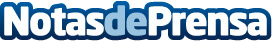 Cómo elegir el calzado ideal según sandalias.com.esComprar calzado puede parecer una tarea sencilla, aunque es necesario tener en mente el contexto en el que conviene utilizarlos para estar a la modaDatos de contacto:Alvaro Lopez629456410Nota de prensa publicada en: https://www.notasdeprensa.es/como-elegir-el-calzado-ideal-segun-sandalias Categorias: Moda Sociedad Consumo http://www.notasdeprensa.es